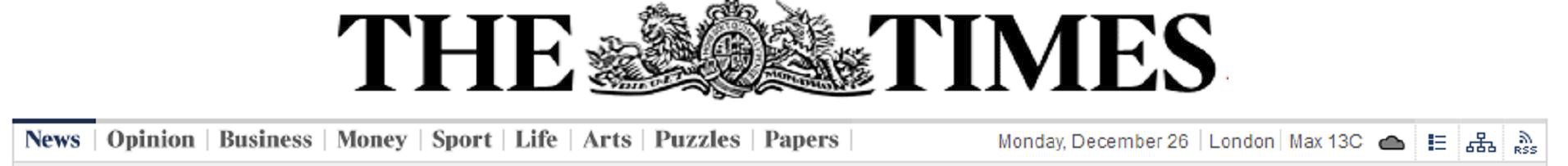 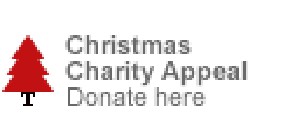 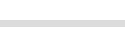 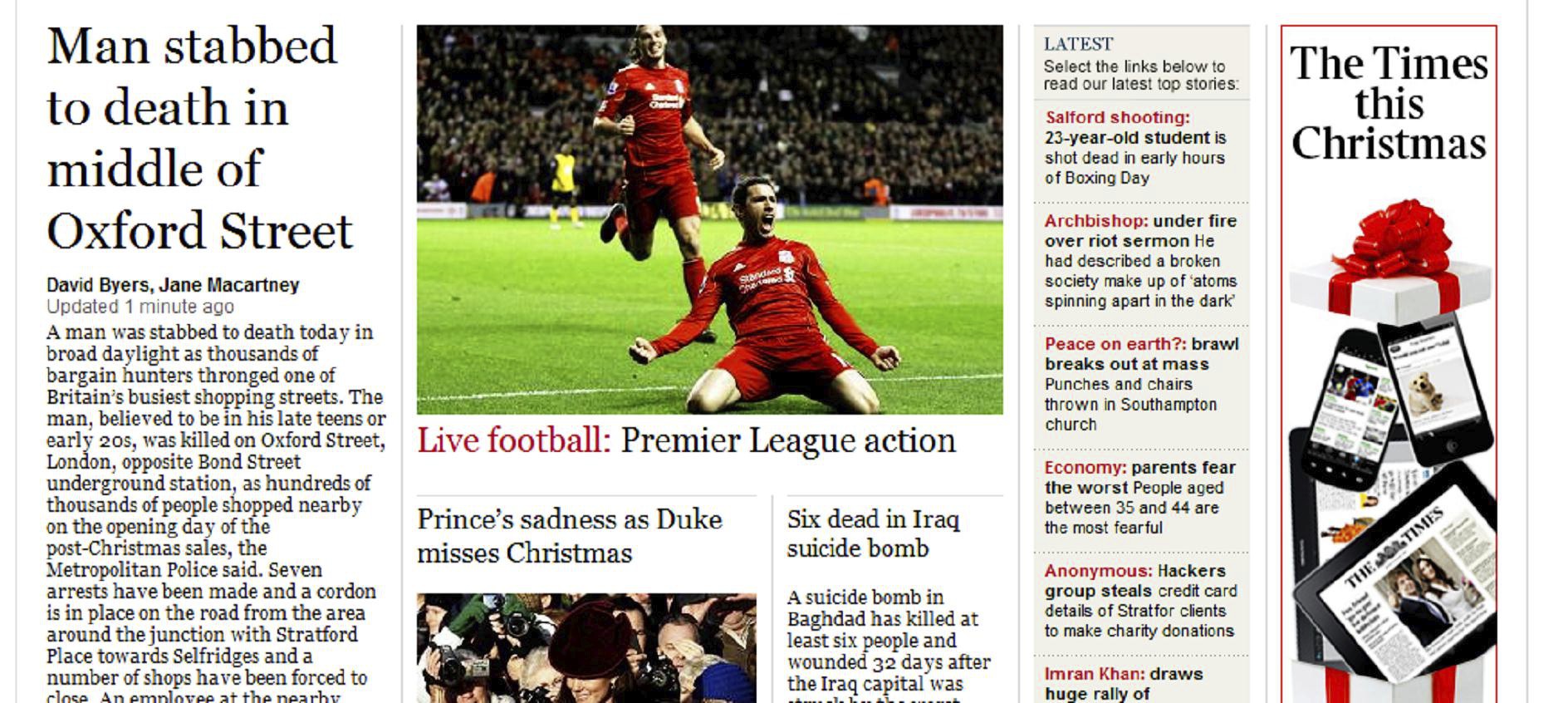 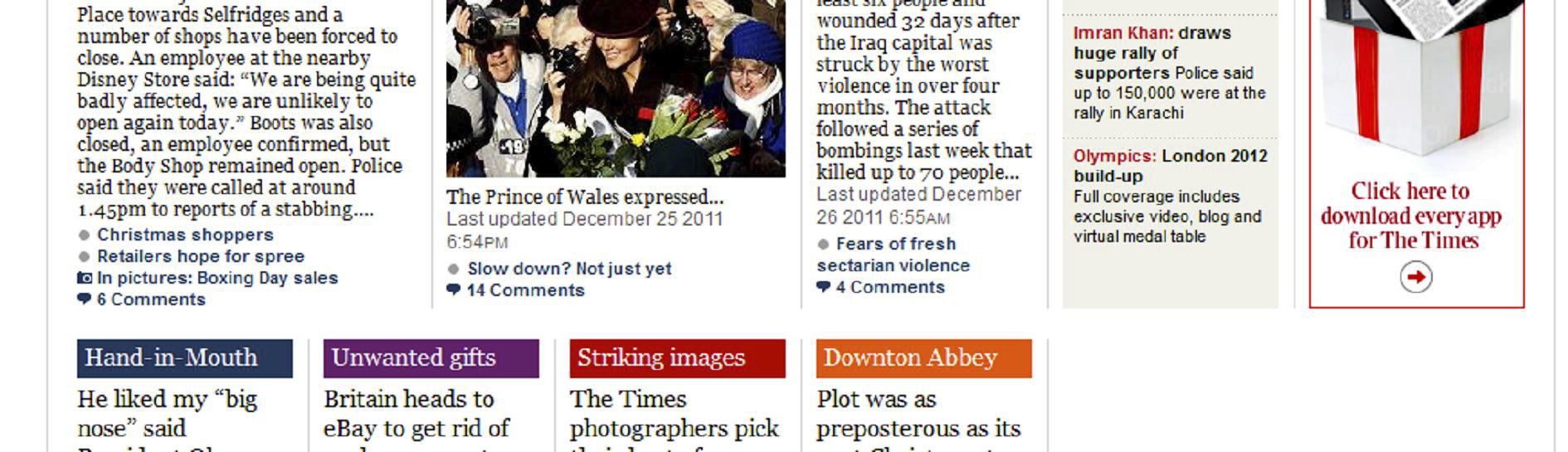 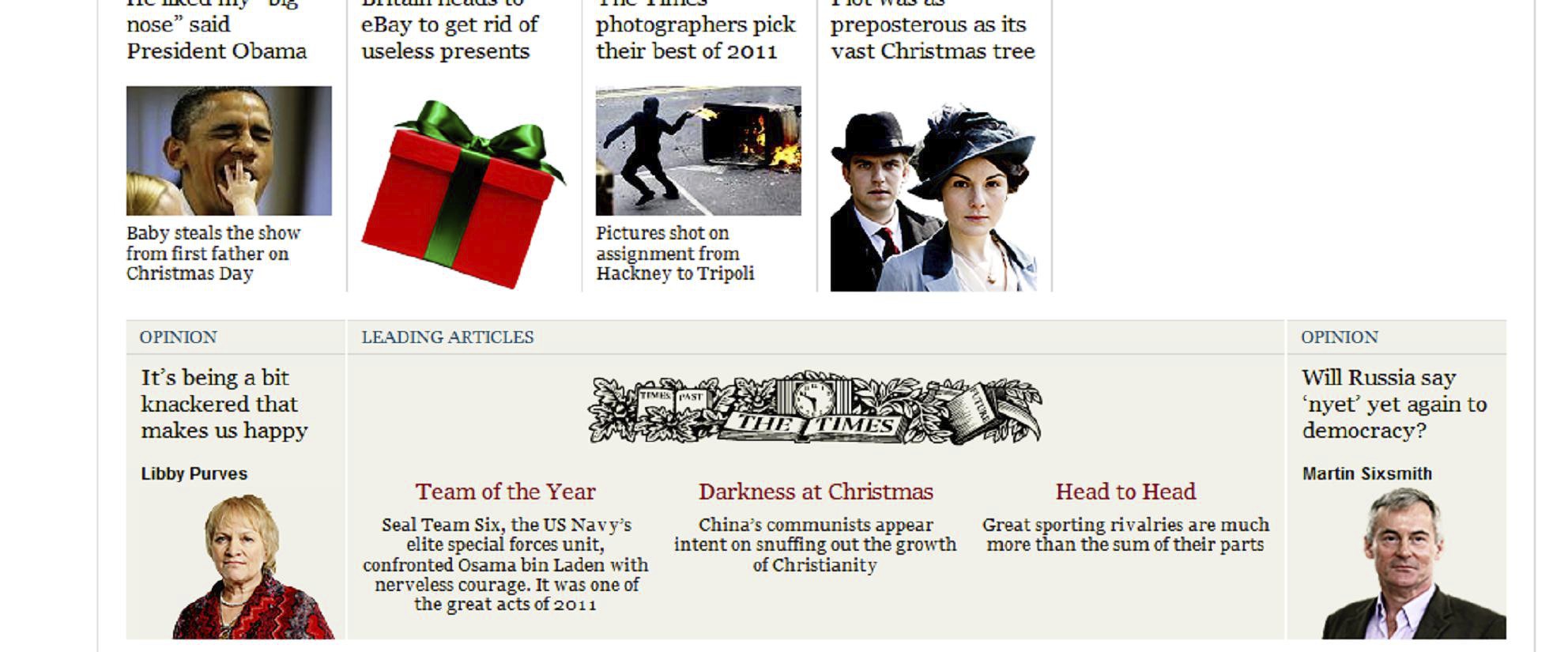 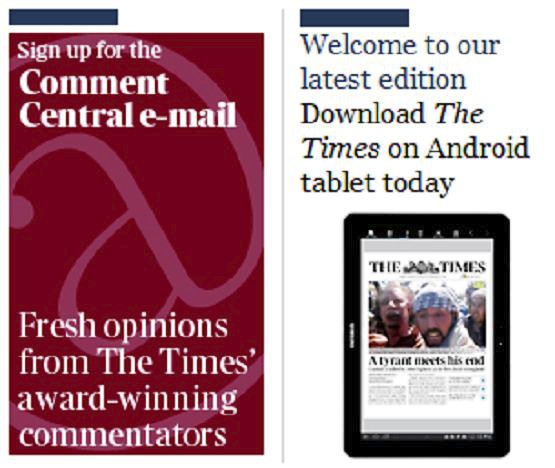 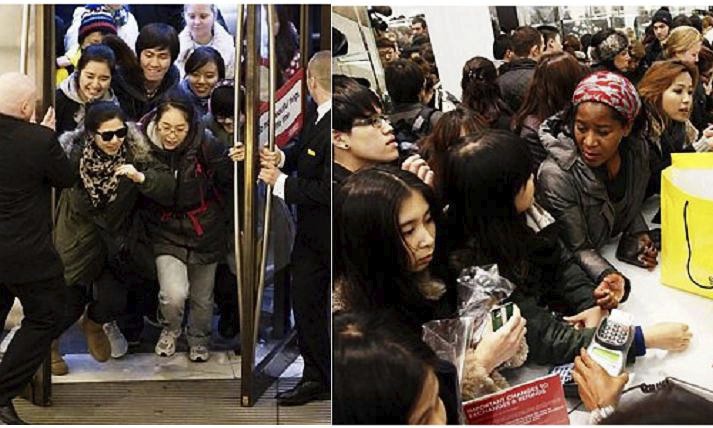 December 11th, 2001Bank Robber 
Left His ID With 
	TellerThe police is asking for help 
catching   a   bank   robber, 
Timothy Burke, who struck 
in  West  Bromwich.  Police 
say the suspect entered thebank  at	258  Turner  St  at5:18 p.m. Friday.	'Biggest sales rush in history':prices are cut by up to 80%It  wasn't  the  crime  of thecentury: he handed over his	The robber drove away fromdriver's  license  to  a  bank	the bank at a highteller  in  order  to  open  an	speed.   He   was   last   seenaccount, but  whoops!, said	driving   west   on   Greenhe  changed his  mind  and	Greets Road.was actually there to rob thebank. He lifted up his shirt toreveal    a    gun    in    his	The suspect is described as awaistband.	The    robber	white male, mid to late 20's,placed his right hand on the	between 5-feet-7 and 6-feet-gun and tapped on it, while	1,   slim   build,   wearing   ademanding money from the	baseball cap and sunglasses,teller.	The   teller   being	blue jeans, black and white	ÆPage 5concerned  for  her  personal	sneakers.safety placed the money onthe counter. The robber took	He   has   criminal   records,the money - approximately	with  charges  including  hit£100,000- off of the counter	and   run,   and   marijuanaand  ran  out  of  the  bank	possession. Authorities warnthrough  the  same  door  he	he	is	"armed	andoriginally entered through.	dangerous."  Police  say  thebest thing people can do tohelp  catch him is to keepWitnesses saw him get into	their eyes open. If you seethe  driver's  side  of  a  late	this  male do not approachmodel  gray  Mercury  four-	him but call 911.door  car.Go to the site wordreference on google and look for the vocabulary in yellow :Teller :                                               struck :                                                account : Gun :                                                  waistband                                          charges :Now do the AP WRITTEN UNDERSTANDING document with this article.